          Catholic Church of Sts. Peter and Paul, Northfields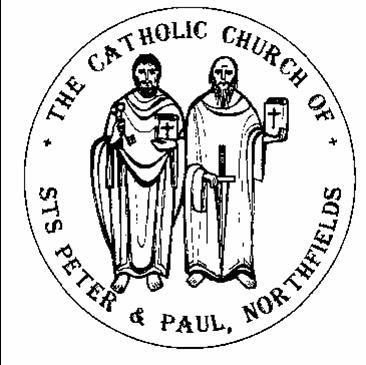 38, Camborne Avenue, Ealing, London, W13 9QZ.  Tel. 020 8567 5421e-mail: northfields@rcdow.org.uk; website: http://parish.rcdow.org.uk/northfieldsFacebook page: https://fb.me\38camborneavenueParish Priest: Fr. Jim Duffy; Parish Deacon Rev Andrew GoodallPastoral Assistant: Anna Maria Dupelycz; Parish Administrator: Rosa BamburyAlternative Number: 07787 048144 (Anna); northfieldscat@rcdow.org.uk  Office Opening Hours: 10.30am to 2.30pm Monday, Tuesday, Wednesday and Friday.Sacraments and Devotions:Sacraments: on enquiry; devotions: Rosary after morning weekday Mass.In case you are admitted to hospital........In light of data protection please indicate on entering hospital that your details are to be passed to the RC Chaplain. Also state that you would like the RC Chaplain to visit you.																																	Psalter week 2 __________________________________________________________________________________________________Christ the King Year C (Youth Sunday)													Sunday 20th November 2022__________________________________________________________________________________________________Readings for This Week (Christ the King Year C) ) Samuel 5:1-3, Ps 121:1-5, Colossians 1:12-20, Luke 23:35-43Readings for Next Week (1st Advent Year A) Isaiah 2:1-5, Ps 121:1-2, Romans 13:11-14, Matthew 24:37-44___________________________________________________________________________________Reflection from Father Hilary.		The Arms TradeAny country has a right to defend itself against unjust attack.  But having said that, the Arms Trade today goes much too far and is abominable.  We’re talking about a multi-billion pound affair and millions of innocent people killed.  It is about terrible greed and callousness towards people.  It stinks to high heaven.  So much is kept from the gaze of the public.  It involves the arming of some of the most murderous and dictatorial regimes in the world.  For example in the Iran-Iraq war of the 1980s, arms were supplied from this country and others to both these countries – both – to help them beat the living daylights out of each other killing millions, injuring vast numbers, traumatising the population.  Horrendous.  One third of the population of East Timor (200,000) were murdered by Indonesia in the 1980s with the help of Britain supplying Hawk aircraft. That’s only a few of the terrible scandals.  Those making big money out of all of this, how can they sleep peacefully?  The vast number of starving could be fed by the money for arms.  The Arms Trade is rotten to the core, crying out to heaven for vengeance.  What can we do as we feel helpless?  Get informed.  Spread the word.  Become unpopular.  Let the body known as Campaign Against the Arms Trade (CAAT) educate us.  We must make the Gospel ever more alive.  The Gospel is profoundly about integrity, justice, self-sacrificing love, the preciousness of all human life, reverence for God in those made in God’s image.  We must do our bit to reduce the agonies of millions.Please keep for prayerful reflection__________________________________________________________________________________________________November Dead List    Lists and envelopes available from the back of the church.  Please return completed lists to the box provided.  For November Masses for the dead, see the poster giving details.  Celebrating Advent    Details of events happening through Advent will be available next weekend.Advent Giving Calendars    available from the table at the back of the church.  We hope that the calendar will encourage those who can, to donate items to local food projects to support people this Christmas. Liturgical Ministries: a) Altar Servers  New recruits required.  Anyone eligible who has celebrated First Communion. Please contact Deacon Andrew (andrewgoodall@rcdow.org.uk)  Training session Tuesday 22nd November . b)  Music in Mass :  Rehearsals as follows: For 11.30am: Weds and for 10.00am Thurs., both rehearsals begin at 7.30pm in the church.  Entrance on Wednesdays, via the parish office on Felton Road.  New musicians and singers of all ages always welcome to join.  c) Readers and Eucharistic Ministers    We need to increase the numbers exercising these ministries.  For more information or to express an interest, please contact Anna or Deacon Andrew.  (This includes young readers i.e. Post-First Communion upwards.)   Next reader training session: Mon 21st , 6.30pm in the church.Parish Carol Service    The parish carol service will take place on Friday 16th December, 7.30pm – 8.30pm, in the church, followed by mince pies and mulled wine or punch in the parish hall.  All parishioners are welcome to take part.  Rehearsal for singers and musicians today (apologies for late notice) and Sunday 27th, both 2.30pm – 4.00pm in the church.  If you are unable to attend, please leave your contact details and if you are a singer or musician, at the parish office or at northfieldscat@rcdow.org.uk and you will be told the list of carols.  Readers also required, sign up sheet will be in the sacristy next weekend.School Forms    Fr Jim will now be available in early January to sign any outstanding forms.Masses this weekSunday 20th November (33rd Sunday Year C)					Thursday 24th November (St Andrew Dung-Lac & Co)(Sat.) 6.00pm  Arlene Chandiram (Ann.)											No Mass				 8.30am	William O’Neil (Ann.)																									10.00am	Santana Demellor and Demellor family (Ann.)					Friday 25th November (St Catherine of Alexandria)11.30am	Knights of St Colomba									 9.30am John Younger (1st Ann) 6.00pm	Eddie Walshe (Ann.)																																										Saturday 26th November  									Monday 21st November 	(Presentation of BVM)							No Morning Mass									 9.30am	P.T. O’Boyle (Ann.)																																														Sunday 27th November (1st Sunday of Advent Year A)Tuesday 22nd November  (St Cecilia)							 (Sat) 6.00pm Maria DaSilva (Ann.) 6.00pm All deceased Parents & Grandparents					 8.30am	Josephine Dunne (LD.)																			10.00am	Ivor Craddock (Ann.)				Wednesday 23rd November (St Clement; St Columban)	11.30am James Corrigan (Ann.)	9.30am	Elizabeth Gowans (Get Well.)							 6.00pm	Bridget McNerney (Ann.)				Prayers for the Sick    We pray for those suffering from illness and their carers: Elizabeth Gowans, Aimi McEwan, Doreen Foley, Vera Zunzic, Anna Keane, Barbara Lennon Snr, Teresa Hartnett, Stephania Pullin, Geraldine Davison, Dave Mortby, Cerys Edwards, Andrew Chandiram,, Kathleen Walsh, Donna O’Hagan, Ann Hagan, Alan Worman. Sankar Ghosh, Margaret Adu, Therese Biks, Shantha Kumari, Sagundala Devi, Victor Young, Ernst Barroclough, Kathleen O’Donoghue, Our Lady, help of the Sick, pray for us.Prayers for those Recently Deceased and Anniversaries   We pray for repose of the souls of Annie Bambury (Snr), John Paul Tobin, and Myles McManus and all those whose anniversaries occur around this time, including, Arlene Chandiram, William O’Neil, Eddie Walshe, P.T. O’Boyle, John Younger, Maria DaSilva, Ivor Craddock, James Corrigan and Bridget McNerney :  May their souls and the souls of all the faithful departed through the mercy of God rest in peace.  AmenCatechetics (Sacramental Preparation)  Contact Anna initially on or 07787 048144 with enquiries and queries.  Please include a mobile/phone number with your e-mail enquiry.Infant Baptism  Participation in a short preparation course is required before celebrating the sacrament.  For more information, please contact Anna preferably by e-mail initially.  Children’s Liturgy of the Word    during 10am Mass, term time.  Liturgy is aimed at children aged 3 -7 (Nursery to Year 2).  We currently have sufficient leaders but more helpers are needed for this ministry to run safely and in accord with Safeguarding guidelines.  Please contact Anna as soon as possible.  DBS checks processed by the diocese are required for this role.  For more information, contact Anna. First Reconciliation and Communion 2023      The next children’s session for both groups takes place Weds. 23rd  November,  6.00pm for 6.15pm start, in the church.  Confirmation 2023   Next session will be for ‘Fruits’ group, today, 4.00pm to 5.30pm, Parish Hall.  Anyone older than Year 11 (age16), wishing to be confirmed, please contact Anna to discuss possibilities.  Thinking of Becoming Catholic?  Or would like to know more about the Catholic faith?  For more information on how to go about this, please contact Anna to arrange an informal chat in the first instance.Getting Married?   Please note that at least 6 months’ notice is required wherever your marriage is taking place.  For further initial  information, please go to: https://parish.rcdow.org.uk/northfields/sacramental-prep/marriage-preparation/ Parent and Toddler Group    Wednesdays (term time) from 9.30am to 11am, in the Parish Hall, more volunteers needed to help run the group. Please contact Rosa or Anna in the parish office.Host Family Sought: we are looking to pass the baton on to another local family willing to host a lovely mother and her two children,  boy 10 and girl 3 under the Homes for Ukraine scheme. They are currently living with us in Northfields are looking for a new home for December.  Please contact Claire 07932715084 for more details.Do you have an interest in Catholic Schools?  Want to see them maintain high standards?   If so, you could play  a part by acting as a Foundation Governor.  Mount Carmel is in need of 4 such governors.  An outline of what is involved is available on a sheet at the back of the church; more detailed Information available on the school website https://www.mountcarmel.ealing.sch.uk/vacancies/, or on the Diocesan website www.rcdow.org.uk/education/governors/serving-as-a-governor.“Witness to Hope: The Prayers and Readings of Advent”  A series of 4 online talks given by Fr John Deehan. continues 24th November, 1st & 8th December.  To register: Please click on this link Eventbrite    (https://www.eventbrite.co.uk/e/witness-to-hope-the-prayers-and-readings-for-the-sundays-of-advent-tickets-429217229287 )For information or queries, contact Anna, annadupelycz@rcdow.org.ukDiocesan Pilgrimage to Lourdes    Friday 21st July to Friday 28th July 2023.  Expression of interest is now being taken online https://rcdow.org.uk/pilgrimages/lourdes/ .  This is for any form of participation: pilgrim, helpers, medical, ‘Red Cap volunteer (aged 16 -18), travelling with youth section (18-25) or to make a donation.  For further information or if you don’t have interest access, call Elizabeth in the Pilgrimage Office on 0207 798 9173.Safeguarding   The Parish reps are Susie Worthington, and Tracy Paterson northfieldssg1@safeguardrcdow.org.uk